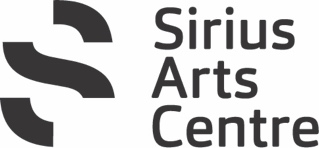 This Must Be the Place 2019 | See you Tomorrow - Schedule of EventsSirius Arts CentreThursday 02 May 4pm (Chill on the Hill) Book Launch: My Mate Manners and Etiquette for Cobh-Heads and Old Folks Two booklets that have been collaboratively written by Elizabeth Woods, Kevin Leong, Peter Nash, and the staff and students of YMCA Cobh and Cobh Youth Services, to promote positive relations between youth and the older community. Launch at Chill on the Hill, 16 Midleton St, Cobh. 
Thursday 02 May 6pm See You Tomorrow / TMBTP Launch. Curated by lead artists Elizabeth Woods and Kevin Leong. Opening words by Mary O’ Leary environmental scientist and Chair of CHASE.See you tomorrow is a series of public events focused on generating an optimistic collective vision of Cobh's future, redirecting our gaze towards the promise and furtherment of social ideals, creative collaborations and community-driven initiatives.Kindly supported by Cork County Council’s Creative Communities Award, the Australia Council and Arts Queensland.Exhibition runs until Sunday 07 July.Thursday 02 May 6pm School Days Launch. Curated by Brian Mac Domhnaill.This exhibition features a selection of photographs submitted by schools and former pupils from Cobh and Great Island, documenting shared and individual experiences of learning, friendship and play. Runs until Sunday 07 July.Friday 03 May 12pm Meeting Your Future Self with Kindness and CompassionMoving across the School Days exhibition of historical school photographs, Patrick Ireland / Brian O'Doherty's One Hear Now and See you tomorrow, Michelle A. Hardwick will lead a guided meditation across the senses and across time - understanding the past, being in the present and meeting your future self.Saturday 04 May 11am Walk the 21 DitchesWalk the 21 ditches of the Great Island with Jim Shealy (approx 2 hours 30mins). Meet at Ballymore Community Centre, Walterstown. Pack your own snacks and water, walking shoes and waterproof jacket recommended. Not suitable for small children or buggies. Dogs on a leash.Saturday 04 May 3pm Artists’ Talk: Elizabeth Woods & Kevin LeongIn their talk, the artists will speak about the inception and collaborative development of their project See you tomorrow over the past three years. Monday 06 May 12pm Vacant Buildings Appreciation Society Cobh ToursVBAS is a "community support organisation that recognises vacant buildings as receptacles of dreams" and as such, members of the society and their dreams form an alternative township in Cobh. Fiona Kelly will present tours of Cobh town centre. Starts at Sirius Arts Centre. Vacantbuildings.ieTuesday 07 May 1pm Cobh Zero Waste Lunchtime TalkCobh Zero Waste is a collaboration of local groups, including CHASE, Cobh Tidy Towns, Cobh Community Allotments, Cork Environmental Forum and waste management companies, with the aim of making Cobh one of Irelands first Zero Waste towns.Wednesday 08 May 1pm Bee TalkJoin us for a lunchtime talk with a local beekeeper and learn about the importance of one of the hardest working creatures on Earth. Bee types will be explained and you will get the chance to get hands-on with beekeeping equipment and to see the different honey beehive parts. You’ll also learn what you can do with little effort to support these incredible and absolutely necessary creatures.Wednesday 08 May 8pm East Cork Cinema Club Present: The Truman Show East Cork Cinema Club present The Truman Show (1998), regarded as one of the most prophetic science fiction films ever made. 103 mins. Free admission. Donations welcome.Thursday 09 May 6.30pm The Long TableDo you care about local politics? A little puzzled by why some decisions are made? Don't always understand what the fuss is about? Regain your faith in local politics at The Long Table, where all the local election candidates will try to find what they can agree on, not how they are different.Friday 10 May 7.30pm (doors 7.15) Sirius Suppers Presents: Ruairí de LeastarAn evening of food and music, with evening meal provided by foodies Comida, followed by new music from the best of Ireland’s emerging artists. A musician of true passion, Ruairí de Leastar has shared the stage with acts such as Duke Special, Lisa Hannigan, Jerry Fish and Jack L.Food served from 7.30pm, music at 8.45pm sharp. 
Tickets €20 includes meal and music.Saturday 11 May 2x 1.5 slots – 10-11.30am and 12.15-1.45pmWorkshop: Felt making with Susan WalshJoin artist Susan Walsh in these collaborative parent and child felt making workshops. Create your own handmade felted design using the wet felting process. €5 per person (child/adult) - booking essential - email info@siriusartscentre.ie with the subject heading ‘Felt Making Workshop’. Suitable for children 6+.Saturday 11 May 12pm Vacant Buildings Appreciation Society Cobh ToursVBAS is a "community support organisation that recognises vacant buildings as receptacles of dreams" and as such, members of the society and their dreams form an alternative township in Cobh. Fiona Kelly will present tours of Cobh town centre. Starts at Sirius Arts Centre. Vacantbuildings.ieSunday 12 May 3pmProject Review and Get TogetherJoin artists Elizabeth Woods and Kevin Leong for a get-together, informal feedback session and review of their project See You tomorrow.OngoingSign Bearers
Performed by artists Lynn-Marie Dennehy & Nicole Flanagan. Various locations, Cobh Town Centre.Using semaphore as a means to slow down the flow of information, this performance focuses on the past, present and future of Cobh.Runs until Sunday May 12thOngoingThe Green Light Facilitated by Pauline Gibbons & Catherine Murray. The green light symbolises change. Artists Elizabeth Woods, Kevin Leong and Sirius Arts Centre are inviting the people of Cobh to signal their investment in the future through a simple gesture. To participate, pick up instructions and a free light bulb to be installed prominently in your home from Sirius Art Centre or participating businesses in Cobh.Runs until Sunday May 12thFor further info see www.siriusartscentre.ieinfo@siriusartscentre.ie021 481530Please keep an eye on the website for changes.All events are free unless otherwise specified. Donations welcome.About See you tomorrow
Curated by Elizabeth Woods and Kevin Leong, lead artists.
Opens Thursday 02 May 2019, 6-8pm.
Opening words by Mary O Leary, environmental scientist and Chair of CHASE.
Events run from 02 – 12 May, see the website for associated events
Exhibition runs until Sunday 07 July.
In a town that is not only known for its dark, popular history of famine, poverty, forced emigration and nautical disasters, but is also implicated in the global mood of uncertainty and despair, how is it possible to stay optimistic about the future?Australian artists Elizabeth Woods and Kevin Leong have pondered on this question since 2016, and have responded with See you tomorrow, a series of public events focused on an optimistic collective vision of Cobh's future. They have momentarily deflected attention from impending environmental disaster, political chaos, institutional disintegration and cultural fragmentation by redirecting our gaze towards the promise and furtherment of what appears abundantly in Cobh: social ideals, creative collaborations and community-driven initiatives.
Their collective vision originates from a series of conversational, one-on-one video interviews with a diverse group of Cobh community members who were prompted to speak about aspects of the town they valued and those they would like to change. The interviews were then analysed for common topics which then become the bases of public events that were developed in collaboration with the same community members and Cobh artists.
Artists and creative contributors include Mike Cleary, Lucy Dawe-Lane, Lynne-Marie Dennehy, Roisin Everard, Nicole Flanagan, Pauline Gibbons, Bill O’Flynn, Michelle Hardwick, Mark Hathaway, Patricia Hoffie, Fiona Kelly, Kevin Leong, Maaike Mijland, Catherine Murray, Peter Nash, Christine Pybus, Claire Ryan and Elizabeth Woods. Stakeholders/Interviewees include Breandán O'Brien, Colette Beausary, James Bilson, Diarmaid Ó Cadhla, Kate Damery, Melanie O'Driscoll, Sera Ellis, Mark Hathaway, Michelle Hardwick, John Hennessy, Peter Kidney, Willie Maloney, Jerome McCormick, Inge Nieuwstraten, Anne Roche, Caroline O'Sullivan, Stephen Thornhill, Students of YMCA Cobh STEP Programme.See you tomorrow is in association with This Must Be The Place: Great Island 2019 at Sirius Arts Centre. In partnership with YMCA Cobh, Cobh Youth Services / Chill on the Hill and CIT Crawford College of Art and Design.
Kindly supported by Cork County Council’s Creative Communities Award. This project has also been assisted by the Australian and Queensland Governments through the Australia Council for the Arts and Arts Queensland, their respective arts funding and advisory bodies.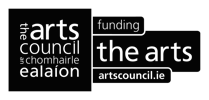 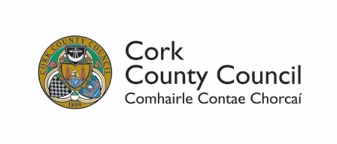 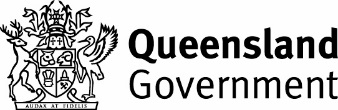 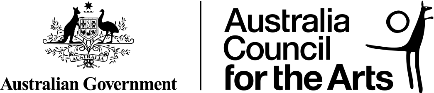 